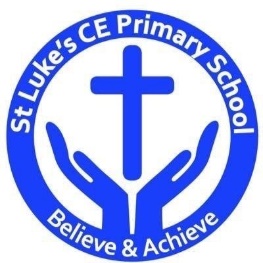 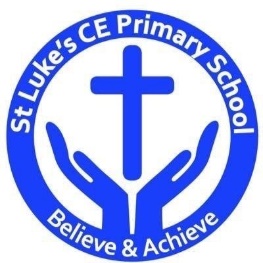 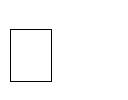 Discrete Learning SubjectsMain Learning Focus in  English:Range: Narratives Speaking and listening.giving short speeches and presentations, expressing their own ideas and keeping to the pointReadingMaintain positive attitudes to reading and an understanding of what they read by:continuing to read and discuss an increasingly wide range of fiction, poetry, plays, non-fiction and reference books or textbooks.identifying and discussing themes and conventions in and across a wide range of writingdrawing inferences such as inferring characters’ feelings, thoughts and motives from their actions, and justifying inferences with evidence.summarising the main ideas drawn from more than 1 paragraph, identifying key details that support the main ideasWritingselecting appropriate grammar and vocabulary, understanding how such choices can change and enhance meaningin narratives, describing settings, characters and atmosphere and integrating dialogue to convey character and advance the actionproposing changes to vocabulary, grammar and punctuation to enhance effects and clarify meaningGrammar and PunctuationUsing relative clauses beginning with who, which, where, when, whose, thatUse of inverted commas and other punctuation to indicate directUse modal verbs in writing Spellingcontinue to distinguish between homophones and other words which are often confusedspell some words with ‘silent’ letters [for example, knight, psalm, solemn]Handwritingwrite legibly, fluently and with increasing speedMain Learning Focus in Mathematics:Children will learn to:Unit 1 and 2: Place value within 1,000,000•	read, write, order and compare numbers to at least 1 000 000 and determine the value of each digit•	solve number problems and practical problems that involve all of the above•	round any number up to 1 000 000 to the nearest 10, 100, 1000, 10,000 and 100,000Unit 3: Addition and Subtraction add and subtract whole numbers with more than 4 digits, including using formal written methods (columnar addition and subtraction)use rounding to check answers to calculations and determine, in the context of a problem, levels of accuracyadd and subtract numbers mentally with increasingly large numbersestimate and use inverse operations to check answers to a calculationsolve addition and subtraction multi-step problems in contexts, deciding which operations and methods to use and whyMain Learning Focus in Science: • Describe what a pure substance is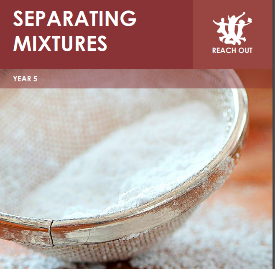 • Give examples of some pure substances• Explain how we can tell if something is pure or not• Know what a mixture is• Give examples of mixtures of substances fromthe same state• Describe examples of mixtures withsubstances in different states• Describe what a formulation is• Explain why formulations are useful• Give examples of formulations• Describe how to remove large solid particlesfrom a mixture• Describe how to remove insolublesubstances from a mixture• Describe how to remove soluble substancesfrom a mixture• Define solution, solute, solvent, soluble andinsoluble• Describe how to use filtration to separatesome mixtures• Describe how you can use evaporation toseparate some mixtures• Carry out separation of substances in riverwater• Evaluate how the method for separatingsubstances in river water• Suggest how an environmental scientistcould check the water quality in a riverMain Learning Focus in Geography: What are slums? 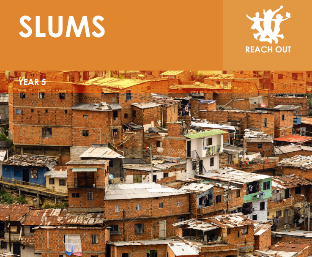 Where do slums form?Where are the biggest slums located?Why do people move to cities?Why are slums are located around cities? How do slums develop? What classifies a slum?What challenges do slum communities face? Main Learning Focus in Computing: 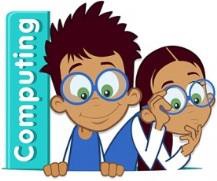 Online Safety 3D modelling Main Learning Focus in Religious Education: 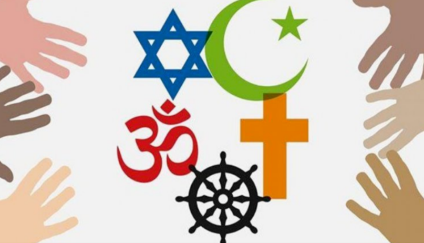 Why do some people believe God exists? This investigation enables pupils to learn in depth from different religious and non-religious groups about belief in God. Pupils enquire into the key question- raising questions about the nature and existence of God focusing on Christian ideas about God.Main Learning Focus in French: 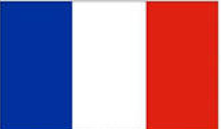 Masculine and feminine nouns French food Numbers to 60 Simple phrasesMain Learning Focus in Art: 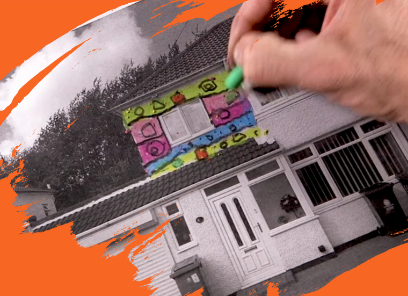 Formal elements: Architecture Children learn how to draw from observation, create a print  and draw from different perspectives. They learn about the role of an architect and are challenged to consider why houses look the way they do and if there is scope to change and improve them.Main Learning Focus in PE: 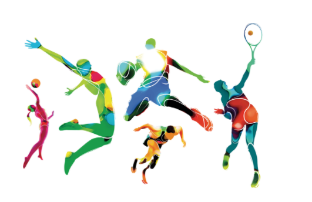 •	Health related fitness •	Football Main Learning Focus in PSHE: 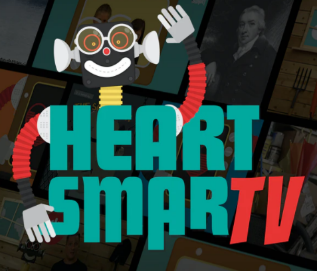 Get Heart smartIt will teach children what it is to be Heart Smartand how we can ‘Power ON’ to love ourselves and others well. Main Learning Focus in Music: 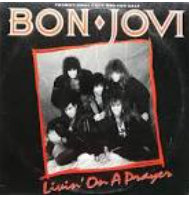 Livin’ on a PrayerListening and appraising Rock music Singing in unisonLearning about pulse, pitch and rhythym 